Name: _________________________Building a Fitness Plan Intro Notes WorksheetReasons Exercise is Important?List the 5 Components of Physical Fitness:___________________ StrengthMuscular ________________List the major muscles of the upper body:List the major muscles of the lower body:Label the major muscles on the diagrams below: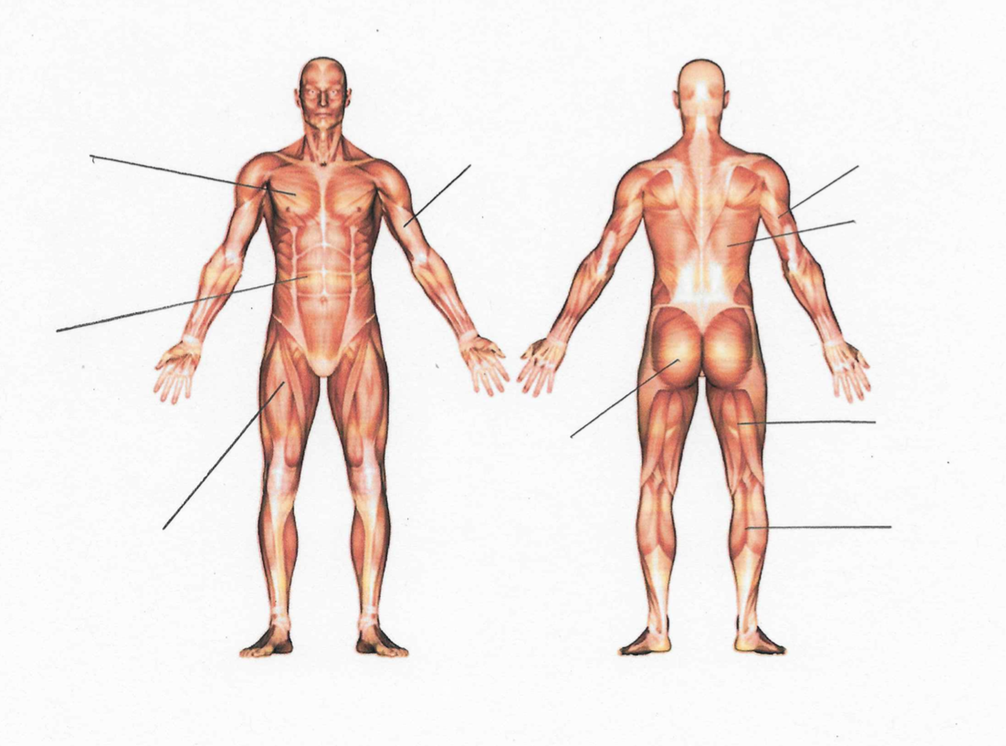 